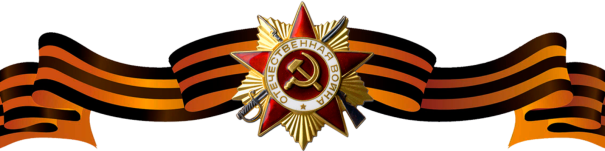 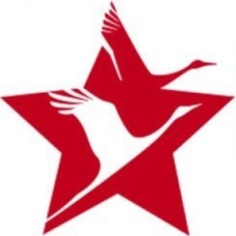 Иванов Сергей ВасильевичИванов Сергей ВасильевичИванов Сергей Васильевич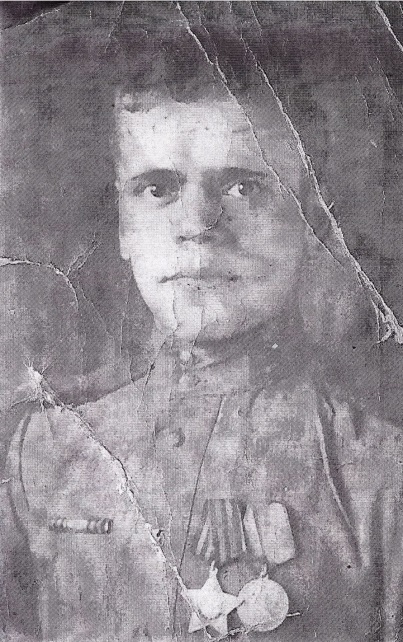 Годы жизни (дата рождения)01.09.1922 – 10.01.201301.09.1922 – 10.01.2013Место рожденияЗваниеДолжностьМесто призыва, дата призываМеста службыРанения и контузииНаграждения